Турнир „Тортата на Директора“ 2017ЗТ...........................................................................................................В задачата ще изследваме различните свързвания на електрически компоненти.А) Какъв ток минава през резистора?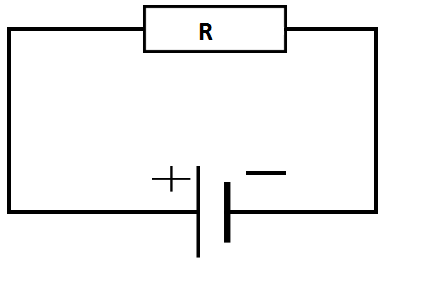 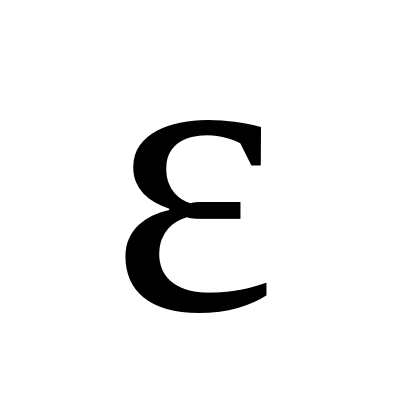 Б) Какво е еквивалентното съпротивление на два успоредно свързани резистора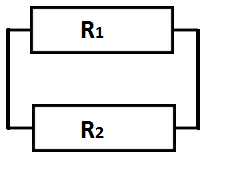 В) Какво е еквивалентното съпротивление на два последователно свързани резистора.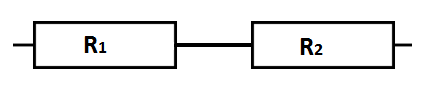 Д) Какво е напрежението върху всеки от двата последователно свързани резистори, когато са вързани към източник на напрежение с напрежение ?Г) Една лампа има съпротивление . Тя е вързана последоватено към потенциометър (резистор, на който може да променяме съпротивлението от 0 до максимална стойност) със максимално съпротивление . Ако лампата работи при напрежение , колко трябва да е съпротивлението на потенциометъра, за да не изгори лампата, ако те са свързани към батерия от ?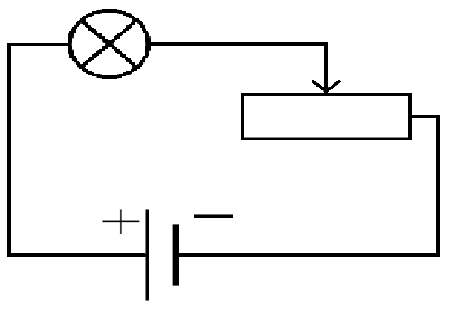 Д) Каква е максималната мощност, консумирана от лампата от Г), когато променяме стойността на съпротивлението на потенциометъра плавно от 0 до максималната му стойност.Е) Ако лампата от Г) има съпротивление . Потенциометъра има максимално съпротивление . Те са свързани последователно към батерия с напрежение . Колко е максималната мощност на лампата?Ж) Колко е еквивалентното съпротивление на следната верига? 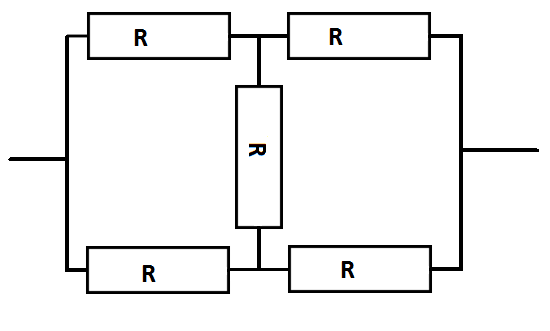 З) Колко е еквивалентното съпротивление на следната верига?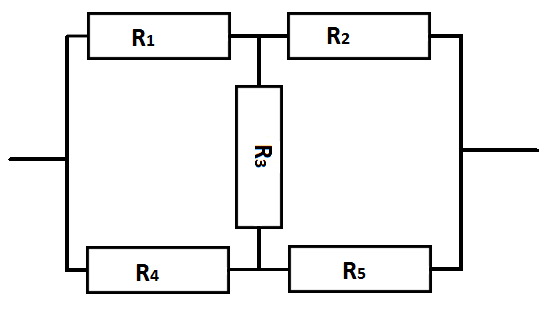 И) Колко е еквивалентното съпротивление на веригата? 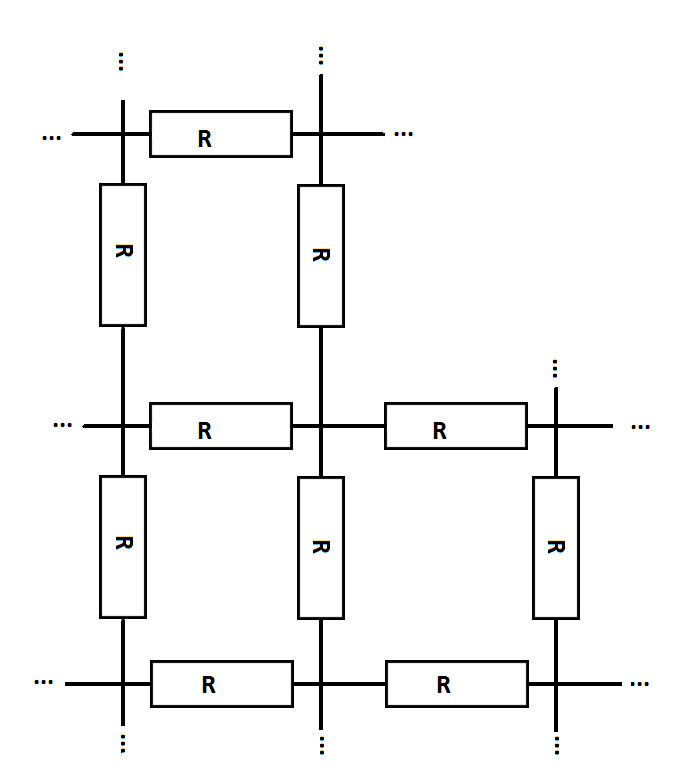 Й) За колко време кондензаторът без начален заряд ще се зареди до напрежиение  в посочената верига? 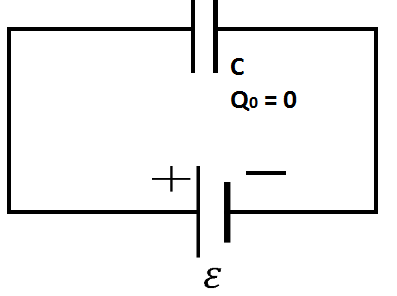 К) За колко време кондензаторът без начален заряд ще се зареди до напрежение  в посочената верига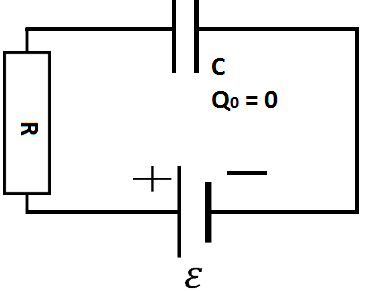 Л) За колко време кондензаторът ще се разреди от напрежение  до напрежение  в посочената верига?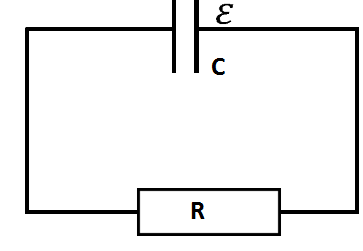 